KOKARDA NARODOWA – ZRÓB SAMBiało-czerwona kokarda narodowa to narodowy symbol Polaków noszony przede wszystkim podczas świąt narodowych, takich jak m.in.                               Święto Konstytucji 3 Maja.Pokażę Wam jak szybko zrobić ładną kokardę narodową z papieru.                    My w ośrodku drukujemy odpowiedni szablon, jeżeli nie masz dostępu do drukarki, narysuj wg. wzoru. Materiały do wykonania biało-czerwonej kokardy narodowej:arkusz papieru A4 koloru białegoarkusz papieru A4 koloru czerwonegonożyczki, klej w sztyfcieagrafka lub szpilkaRysujemy lub drukujemy.• Szablon do wydruku na papierze czerwonym
• Szablon do wydruku na papierze białymJeżeli nie mamy akurat czerwonego papieru, to możemy narysować,  wydrukować szablon na białym papierze i pokolorować z dwóch stron wycięte elementy, jednak kokarda wykonana w ten sposób będzie zapewne mniej estetyczna.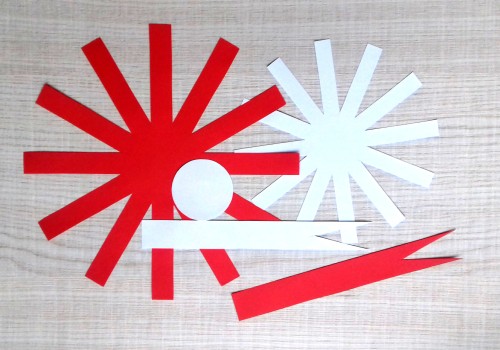 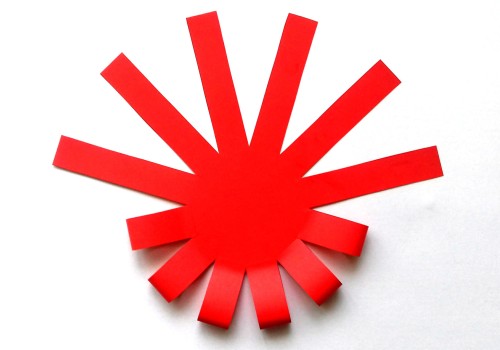 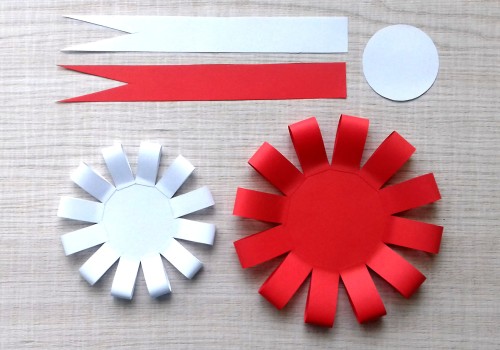 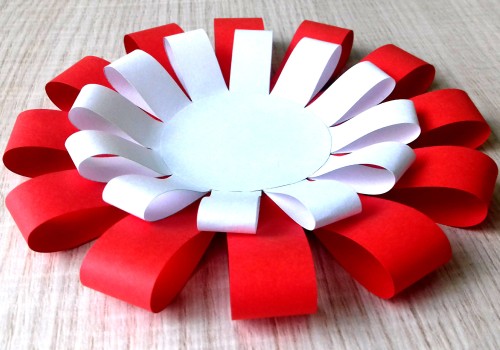 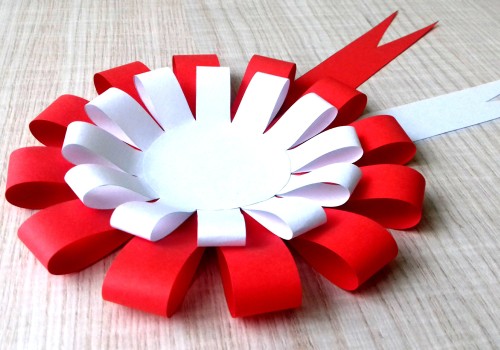 UDANEJ PRACY.UCZCIJ  RAZEM Z NAMI NARODOWE ŚWIĘTO FLAGI.